*Be sure you understand the concepts involved in each question. Do not simply memorize facts!*Chapter 1: Chemistry1.  What is chemistry? 2.  What is the difference between a physical and chemical change?  Give an example of each.3.  What are 4 indications of a chemical change?Chapter 2: Matter4.  What is matter?5.  What is the Law of Conservation of Matter?6.  Describe in words and make particle view drawings of the following.7.  Classify the following listed below.paraffin, C25H52		table Salt, NaCl		carbon dioxide, CO2oxygen, O2			salt water			air in the roomgraphite, C			water, H2O			homogenized milkphosphorous, P4		aluminum, Al			sand and water	iced tea			magnesium, Mg		chicken noodle soupChapter 19.1: Nuclear Chemistry and Radioactivity8.  Define radioactivity.9. Fill in the following table:10.  Write an equation for the beta decay of strontium-9011.  Write an equation for the alpha decay of uranium-23812.  Define half-life. 13.  A given isotope has a half-life of 5.0 minutes. If the initial mass is 280 grams, how many        grams will be left after 15 minutes? How many half-lives is this? Chapter 3: Elements, Atoms, and Ions; Atomic Theory14. Compare the parts of an atom based on location, charge and mass:15.  Look at the two atoms listed: 	12C  and  13C     a. Why are these considered isotopes of carbon?
     b. What is the atomic number?  ____  Write it into the isotope notation above.  How did          you find the atomic number?  What does it represent?  ___________________________    c.  What are the mass numbers? _________ How did you find them?  _________________            What do they represent?  ___________________________________________________       d. What is an atomic mass unit?  _______________________________________________16.  How many neutrons does U-238 have?17.  Write the isotope notation for the particle that contains 17 neutrons and 15 protons.18. Fill in the following table:19.  The atomic mass of carbon as displayed on the periodic table is 12.011 amu. However, no        single carbon atom in nature has this mass. Explain.20.  If element Z (fictitious) has two isotopes: Z-20 (20.00 amu), and Z-21 (21.00 amu). If the        average atomic mass for element Z is 20.40 amu, which isotope has the greatest natural        abundance?  Explain how you know this.21. Show the location of each of the following on the periodic table: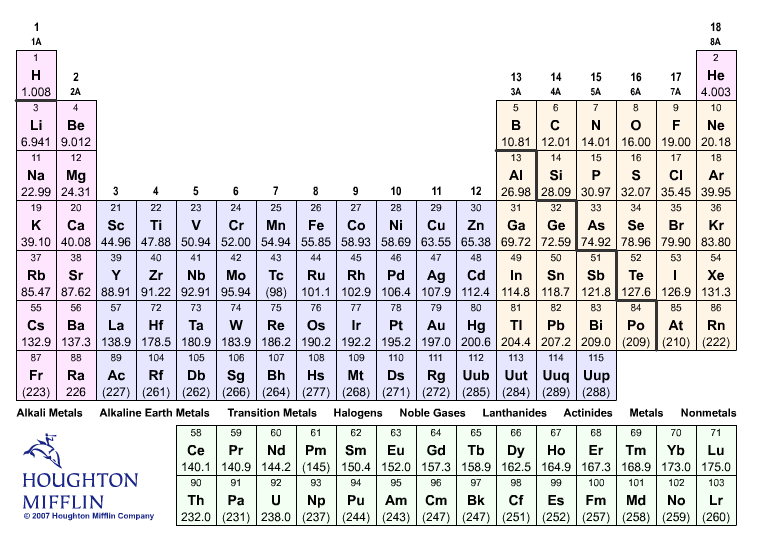 22.  Describe 4 properties of metals, and 4 properties of non-metals:23.  What is a metalloid? What is another name for a metalloid?24. Where are elements with similar properties found on the periodic table (in horizontal rows,        or in vertical columns?)  Why?Chapter 4: Chemical Formulas25.  Write the formula, give the matter classification and indicate the type of bonding found in the following:	      Formula	Classification	Type of bondinga. dinitrogen pentoxide   ____________	______________	_______________b. lead	____________	______________	_______________c. diamond	____________	______________	_______________d. ammonium nitrate	____________	______________	_______________e. tin (II) chloride	____________	______________	_______________f.  oxygen	____________	______________	_______________26. Write the name of the following, give the matter classification and indicate the type of bonding found in the following:	Name  	Classification	Type of bondinga. KMnO4	____________________	_______________	_______________b. HNO2	____________________	_______________	_______________c. PCl3	____________________	_______________	_______________e. FeBr3	____________________	_______________	_______________f. Na2S	____________________	_______________	_______________g. FeO	____________________	_______________	_______________27.  Hydrates can be described as ___________________________________________
            Epsom salt is a common hydrate, it can be described chemically as magnesium sulfate        heptahydrate.  What is the chemical formula for Epsom salt?  _____________________
28. Describe how you can recognize, from the formulas or names, each of the following:29. Complete the information below:Describe what is happening by:    a.  Classify the reactant or product as an atomic element, molecular element, ionic compound          or a molecular compound.       ______________	________________      →	________________    b.  Describe the state of each reactant and product.       ______________	________________      →	________________   c.  Discuss the ratio between each of the reactants and product in the balanced equation.        ______________	________________      →	________________Draw a particle view of what is happening in this reaction when 10 moles Fe2O3 are formed.→Chapter 5: Measurements and CalculationsSignificant Figures/Measurements/Conversions30.  How many significant figures does each of the following measurements have?	a. 2300 m	b. 20040 m	c. 260.00 m	d. 0.00205 m	e. 4.65 x 10-4 m31.  Answer the following with the correct number of significant figures.	a. 4.535 m + 0.0251 m	b. 274 m - 254 m	c. 6.54 m / 3.4215 m	d. 30.67 m x 23 m 32. Convert -25°C to Kelvin _______	Convert 300. Kelvin to °Celsius ______Chapter 6: Chemical Composition (Calculations Involving the Mole)33.  Distinguish between the following:Questions 34-37 refer to the compound: Caffeine  - Molecular Formula: C8H10N4O2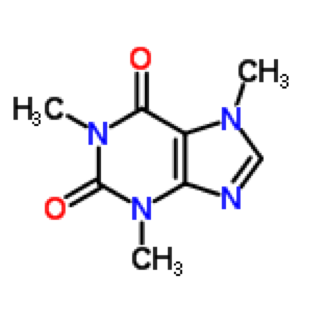 34. What is the empirical formula for caffeine? ___________35. Calculate the molar mass for caffeine:   __________  grams/mole36. Calculate the percent composition of each element in the formula	% C =   _______     % N =   _______	% H =   _______     % O =   _______37. Will Caffeine have the same percent composition if you calculated the percentage from the empirical formula or the molecular formula? Explain how you know, you may include a drawing or calculation. ____________________________________________________________________________38. A compound is 35.0% nitrogen, 5.0% hydrogen, and 60.0% oxygen. What is the empirical formula of the compound?39.  What is a mole?40.  What is the mass of a mole of calcium atoms?41. What is the mass of a mole of Mg(OH)2?42.  What is the percentage of silver in silver sulfide, Ag2S?43.  How many atoms are in 10.0 grams of aluminum?44.  How many grams is 3.4 x 1024  carbon atoms?45.  How much copper can be purified from 750 grams of copper (I) sulfide?Chapter 7: Types of Chemical Reactions46.  a. In a chemical equation, what are the:	- reactants?	- products?	- subscripts?	- coefficients?       b. What do the following symbols represent?	(s)			(aq)				(l)			→  (yield sign)			(g)			∆    (delta sign)			47. When balancing equations, which can you change: the subscripts, or the coefficients?       Explain why.
Chapter 8: Reactions in Aqueous Solution48.  Describe each type of chemical reaction:	- synthesis:	- decomposition:	- single-replacement:	- precipitation (double-replacement):	- combustion:	- acid/base neutralization:             - oxidation/reduction reaction49.  What are the 4 driving forces for chemical reactions?50.  Use the solubility rules to label each of the following compounds as soluble or insoluble.			(S) = Soluble     or      (I) = Insoluble in water	_____  a.  magnesium hydroxide  	______g.   (NH4)3PO4       	_____	b.  silver chloride     		______h.   Al2S3	_____	c.  barium sulfate   		______ i.    HgSO4		_____	d.  potassium nitrate   	______ j.    Fe(OH)3 	_____	e.  lead (II) nitrate  		______ k.   CaCO3 	_____	f.   sodium carbonate  	______ l.    Co(NO3)3 51.  Write the molecular, ionic, and net ionic equations for the reaction between:			barium chloride and sodium sulfate    a. molecular equation _______________________________________________    b. ionic equation         _______________________________________________    c. net ionic equation   _______________________________________________52. Balance, then identify the type of reaction:	A = acid/base reaction	B = precipitation reaction	C = oxidation/reduction reaction	C1 = synthesis, C2 = decomposition, C3 = single replacement, C4 = combustion____	1.     __CdCO3(s)   ------------>  __CdO(s)   +  __CO2(g)    ____	2.     __Mg(s)  +  __HCl(aq)  -------->  __H2(g) + __MgCl2(aq) ____	3.     __CaBr2(aq)  +  __AgNO3(aq)  ----->  __Ca(NO3)2(aq)  +   __AgBr(s)____	4.     __HCl(aq)  +   ___NaOH(aq)  ---------->   ___H2O(l)   +   ___NaCl(aq) ____    5.     __PbCl2(aq)  +  __Li2SO4(aq)  -------->   __LiCl(aq)  +  __PbSO4(s)	____	6.      __As(s)  +  __O2(g) --------> __As2O5(s)____	7.      __CH4(g)   +   __O2(g)   --------->  __CO2(g)  +  __H2O(g)  CationAnionElementCompoundMixturePure substanceHeterogeneous MixtureHomogenous MixtureMolecular CompoundIonic CompoundPure SubstancesPure SubstancesPure SubstancesPure SubstancesMixturesMixturesElementElementCompoundCompoundHomogenousHeterogeneousAtomicMolecularIonicMolecularHomogenousHeterogeneousParticle TypeDescriptionSymbolExample Decay EquationAlphaBetalocationchargemassprotonneutronelectronNameSymbolAtomic #Mass ## protons#neutrons# electronssodiumNa1111silverAg108copper(II) (cation)Cu2+2934chloride (anion)Cl-18uranium U23892ionic compoundsmolecular compoundsacidshydratesReactionBalance the ReactionChemical or Physical ChangeReactant(s)Use the nameProduct(s)Use the name___Fe (s) + ___O2 (g) →___Fe2O3 (s)                                                Rust empirical formulamolecular formula